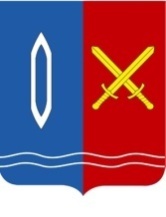 ПРИКАЗОтдела образования администрации г. ТейковоИвановской  областиот  24.09.2019                                    № 279Об участии в Ярмарке образовательных услуг На основании плана работы Отдела образования администрации г.Тейково на ноябрь 2019 г., в целях   обеспечения социальных гарантий в сфере свободного выбора профессий,ПРИКАЗЫВАЮ:  Принять участие в Ярмарке образовательных услуг  14 ноября 2019 года в 11.00 ч.  в  Доме культуры Российской армии (ДКРА м. Красные Сосенки).Директорам общеобразовательных организаций:- обеспечить явку учащихся  10-х классов школ города с классными руководителями;- предоставить Центру занятости населения  до 14.11.2019 г. списки участников Ярмарки образовательных услуг по форме (приложение). Контроль  исполнения  приказа  оставляю за собой.Начальник Отдела образования администрации г.Тейково                                           А.Н.СоловьеваПриложение к приказу от 24.09.2019   № 279СПИСОК учащихся МСОШ_№_____№ п/пФИОДата рожденияАдрес проживания